Marktgemeinde Mettmach	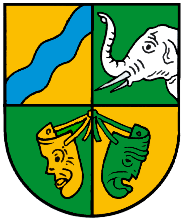 4931 Mettmach, Marktplatz 1	DVR 0086011Politischer Bezirk Ried i.I., OÖ.	       www.mettmach.at	gemeinde@mettmach.ooe.gv.atZl.: 282                                                                              Tel.: +43 (7755) 7255	Fax: +43 (7755) 7255-20ANTRAG auf STUDENTENFÖRDERUNG in Höhe von Euro 150,- pro Studienjahr laut Gemeinderatsbeschluss vom 03.05.2016Persönliche AngabenFörderbedingungen:Hauptwohnsitz in der Gemeinde Mettmach im jeweiligen Studienjahr Nebenwohnsitz am Studienort im jeweiligen StudienjahrVorlage der Studienbestätigung (Inskriptionsbestätigung) der Universität oder der Fachhochschule für das jeweilige StudienjahrDie Förderung wird nur Studenten bis zum vollendeten 30. Lebensjahr gewährtIch bitte um Überweisung der Beihilfe auf mein Konto:Die Auszahlung erfolgt jeweils nach Ablauf des Studienjahrs unter Vorlage der Studienbestätigung.Erklärung des Antragstellers/ der AntragstellerinIch erkläre, dass mir die Richtlinien der Marktgemeinde Mettmach für die Gewährung einer Förderung für Studenten (Gemeinderatsbeschluss vom 03.05.2016) bekannt sind und dass ich diese voll inhaltlich und verbindlich anerkenne. Außerdem erkläre ich hiermit verbindlich, dassmeine Gesuchsangaben richtig sind. Ich nehme zur Kenntnis, dass wissentlich unrichtige Angaben einen strafbaren Tatbestand bilden;mir bekannt ist, dass die Studentenförderung der Marktgemeinde Mettmach, die aufgrund unrichtiger Gesuchsanagaben gewährt wurde, unverzüglich an die Marktgemeinde Mettmach zurückzuzahlen ist;ich weitere Unterlagen, die das Marktgemeindeamt Mettmach zum Nachweis der Voraussetzungen für die Gewährung der Studentenförderung von mir verlangen kann, innerhalb einer mir bestimmten Frist vorlege.Ort und Datum 	 _________________    Unterschrift 	 	_______________Bitte das ausgefüllte Formular inkl. Bestätigungen an gemeinde@mettmach.ooe.gv.at oder per Post an das Gemeindeamt Mettmach, Marktplatz 1, 4931 Mettmach senden.___________________________________________________________________________RICHTLINIENfür die Gewährung einer Förderung an Studenten Die Marktgemeinde Mettmach gewährt Studenten, welche ihren Hauptwohnsitz in Mettmach gemeldet haben, eine Förderung nach den folgenden Richtlinien.Diese Studentenförderung ist eine freiwillige Leistung der Marktgemeinde Mettmach im Rahmen der für diesen Zweck zur Verfügung gestellten Mittel und es besteht kein wie immer gearteter Rechtsanspruch.Die Förderung in Höhe von € 150,00 pro Studienjahr und Student wird gewährt, wenn die Förderbedingungen erfüllt werden.Für den Antrag auf Gewährung der Studentenförderung ist das vom Gemeindeamt Mettmach aufgelegte Formular zu verwenden. Der Förderungsantrag ist bis Ende des Studienjahres beim Gemeindeamt Mettmach einzureichen.Diese Richtlinien treten mit 01. Oktober 2016 in Kraft. Die Förderung wird erstmals für das Studienjahr 2016/2017 gewährt.NameAdresseGeburtsdatumTelefonnummerE-Mail-AdresseHauptwohnsitz ist in der Gemeinde Mettmach zum Stichtag 31. Oktober des jeweiligen Studienjahres gemeldet:Nebenwohnsitz ist am Studienort zum Stichtag31. Oktober des jeweiligen Studienjahres gemeldet:IBANBIC